02-396 ПМ-130Б поливомоечная машина на шасси ЗиЛ-130-76 4х2 с ёмкостью для воды 6 м3 и подметальной щёткой, производительность до 60 тыс. м2/час, рабочие: ширина 2.3 м, до 20 км/час, мест 3, вес: порожний 5.5 т, полный 11.5 т, ЗиЛ-130 150 лс, транспортная до 35 км/час, Завод коммунального машиностроения г. Мценск, 1966/76-85 г. в.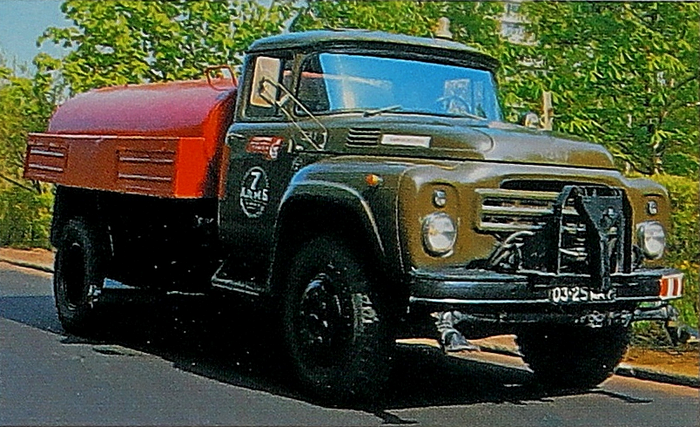  Разработчик: Опытно-конструкторское бюро (ОКБ) Управление благоустройства (УБМ)  Мосгорисполкома.    15 мая 1962 года государственная комиссия приняла опытно-промышленный образец поливомоечной машины ПМ-20 на шасси ЗиЛ-164, изготовленный Экспериментально-механическим заводом Управления благоустройства Мосгорисполкома. После устранения выявленных недостатков машину поставили на производство. С 1963 г. несколько модернизированный вариант это машины - Д-289 выпускал Мценский завод дорожно-уборочных машин. А с 1964 г. её выпуск был налажен и в Винницкой области на Турбовском машиностроительном заводе. В связи с переходом ЗиЛа в 1964 г. на новую базовую модель был освоен выпуск аналогичной поливомоечной машины ПМ-130 на шасси автомобиля ЗиЛ-130.  Серийный выпуск этой модели был начат в середине 1960-х годов на Мценском заводе коммунального машиностроения, находящемся в Орловской области. В качестве основы было взято шасси ЗиЛ-130, которое было усилено (поставлены более мощные задние и передние рессоры) и оснащено добавочной фарой. А в 1976 г., в связи с очередным изменением базового шасси, Мценский завод перешёл на выпуск обновлённой поливомоечной машины ПМ-130Б уже на шасси ЗиЛ-130-76. Машина ПМ-130Б долгое время была одним из старожилов на городских улицах. Летом она поливала газоны и мыла дороги и тротуары, а зимой, слегка переоборудованная, прилежно убирала снег. Могли использовать ее и для тушения пожаров, прикрепив к объемной цистерне пожарный шланг. Машина была оборудована цистерной объемом шесть кубометров, а также насосом, создающим давление, достаточное для разбрызгивания воды. Кроме того, ее оснастили комплектом оборудования для уборки снега – это позволяло в зимнее время исключить простои и выгодно отличало данную модель от аналогов, используемых до этого.  Коммунальщики с помощью таких машин летом поливают деревья и цветы, моют мостовые, освежая их и очищая от пыли. Зимой находящийся спереди плуг сгребает снежные завалы, а вращающаяся щетка убирает оставшийся рыхлый снег и грязь. Кроме того, агрегат может применять при строительстве оросительных каналов, дамб и дорог. С его помощью происходит увлажнение грунта. При необходимости в цистерне возможно доставлять техническую воду на какие-либо объекты. Или небольшие пожары тушить, как уже упоминалось. В последнем случае устанавливается дополнительное оборудование: пожарные стволы, колонка и всасывающие рукава.   Внутри сварной цистерны, поставленной на раму, находятся: центральный клапан, отстойник, фильтр и труба для контроля максимума наполнения в 5 кубометров. При необходимости увеличить объем до 6 кубометров трубу следует нарастить. Также в цистерне предусмотрены волнорезы (две штуки), не дающие воде сильно плескаться при движении. Насос для воды, прикрепленный к лонжерону рамы с правой стороны, является центробежным, с одной ступенью. Он дает давление порядка 0,35-0,45 мегапаскалей. Для разбрызгивания используются две щелевые насадки с поворотными механизмами. Если нужно вымыть лотки, правую переднюю насадку снимают, заменив ее на специальную. На трубопроводе, по которому движется вода, имеется два дополнительных выхода сбоку – их используют в том случае, когда присоединяют рукава для тушения пожара. Один из выходов идет к вентилю, второй – к гайкам. Центральный клапан управляется с помощью гидравлики непосредственно из кабины, для чего служит гидрораспределитель.  Отвал для уборки снега представляет собой изогнутый лист из стали, жестко приваренный к каркасу, внизу которого находятся секционные резиновые ножи. При износе отдельные секции ножей заменяют. Рама отвала является поворотной, сварной, выполненной в виде дуги. Отвал поворачивается в обе стороны на 35—40° и фиксируется специальным фиксатором на сцепной раме.  Щетка цилиндрической формы крепится на раме, подъем и опускание которой, так же как и отвала, осуществляется с помощью гидроцилиндров. Вращательное движение на щетку передается от коробки отбора мощности с помощью цепной передачи и конического редуктора. На ней с помощью профилированной металлической ленты закрепляют жесткий ворс (стальной или капроновый).    Сначала в цистерну наливается вода. Это можно сделать на пункте заправки через верхний люк. Возможны и другие варианты: используя гидрант, набрать водопроводную воду или помпой (водяным насосом) накачать ее из пруда, озера, реки. Последний способ возможен благодаря обечайке цилиндрической формы, которой оснащен центральный клапан. Вода, находящаяся в цистерне, проходит через фильтр сетчатого типа к центральному клапану, а дальше приступает к работе центробежный насос. Он, нагнетая давление, прогоняет воду через краны трехходового типа и систему труб к щелевым насадкам. Так происходят полив или мойка. Насадки можно наклонять под различным углом к дорожному полотну, а напор воды – менять вентилями. В зимнее время, при установке плужного оборудования и щетки, для их поднятия и опускания используют отдельные гидравлические цилиндры. Для вращения щетки используется энергия мотора автомобиля, которая передается через отборочную коробку, кардан и редуктор конического типа.  Возможна эксплуатация поливомоечной машины ПМ-130Б с цистерной вместимостью б м3. Прицепная цистерна имеет вместимость 5 м3 (ПМ-130П). При мойке покрытия моечные насадки создают две струи, направленные под небольшим углом к дороге в сторону, куда надо переместить мусор. При поливке струи воды несколько направлены вверх, что достигается соответствующим поворотом насадок. Дорожное покрытие обычно моют левым передним и правым задним насадками, а поливают двумя передними насадками.     Машина ПМ-130Б с поливо-моечным оборудованием обрабатывает полосу при мойке покрытий шириной до 8 м и при поливке — до 15—18 м при скорости передвижения до 20 км/ч. При мойке прилотковых участков ширина захвата не превышает 2,5 м, а скорость передвижения 4—8 км/ч. Со снегоочистительным оборудованием машина очищает полосу щеткой шириной 2,3 м и плугом — 2,47 м при установке их к поперечной оси под углом 28—30°. Скорость передвижения в рабочем положении не более 20 км/ч. ПМ-130Б выпускалась долгое время, а затем сменилась новой моделью – КО-002. Индекс КО-002 присвоен модернизированной машине. Такая ЗиЛ-130 поливальная машина имеет большую вместимость цистерны (6450 л против 6000 л у ПМ-130Б и КДМ-130), меньшим расходом воды при мойке и большем – при поливе. ПМ-130Б и КДМ-130А не слишком разняться, отличаются некоторыми незначительными конструктивными особенностями.Технические характеристики поливомоечной машины ПМ-130Б:Засов И. А., Корнопелев А. С., Ереснов Н. И. Эксплуатация, техническое обслуживание и ремонт машин для уборки городских территорий (справочное пособие), Издательство по  строительству Москва  1970 г.Поливомоечные машины Поливомоечные машины предназначаются для мойки проездов с усовершенствованными покрытиями, поливки улиц и зеленых насаждений, а также для пожаротушения.Эксплуатируется несколько типов поливомоечных машин, отличающихся емкостью цистерны, типом базового шасси и некоторыми конструктивными особенностями.Поливомоечная машина ПМ-130Специальное оборудование поливомоечной машины ПМ-130 смонтировано на шасси грузового автомобиля ЗиЛ-130. Машина изготовляется в двух вариантах: основной — без прицепной цистерны и дополнительный — с прицепной цистерной.Специальное оборудование основного варианта машины состоит из цистерны, внутри которой установлены фильтр и центральный клапан отстойника, центробежного насоса, насадок и трубопровода. Цистерна крепится к лонжеронам шасси автомобиля. Внутри цистерны установлены сливная труба, через которую выливается избыток воды при переполнении цистерны, и волнорезы. Полезная емкость цистерны в зависимости от эксплуатационных условий 5000 и 6000 л.Рис. 8. Схема поливомоечного оборудования машины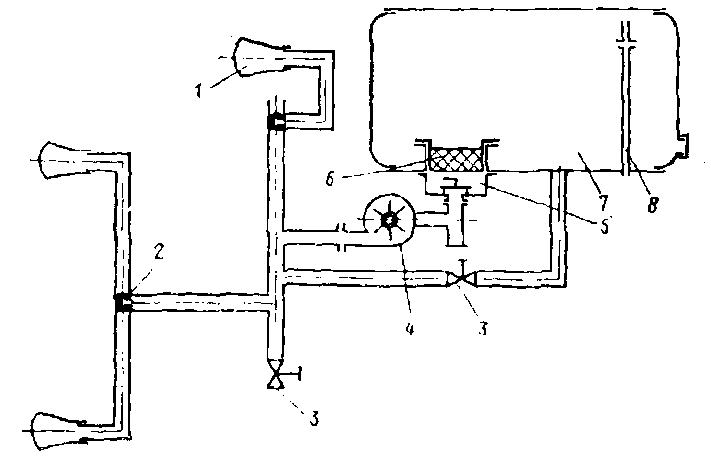 ПМ-130 (основной вариант)/ — насадок; 2 — трехходовой кран; 3 — вентиль; 4 — насос водяной 4К-6;	5 — клапан центральный; 6 — фильтр; 7 — цистерна; 8 — труба переливания  В системе трубопроводов имеются две самостоятельные ветви: всасывающая и нагнетательная. Цистерна может заправляться водой как от водопроводной сети, так и из водоема. Центробежный насос приводится от двигателя автомобиля через коробку перемены передач, коробку отбора мощности, карданную передачу. Управление насосом и центральным клапаном осуществляется водителем из кабины машины. Для мойки лотков улиц применяются насадки, обеспечивающие качественную мойку при минимальном расходе воды.В машине имеется устройство для крепления стендера и место для укладки шлангов.В дополнительном варианте в основной цистерне устанавливается второй центральный клапанс фильтром, от которого к заднему днищу цистерны идет труба. Наружный конец трубы при помощи рукава соединяется с прицепной цистерной. Управление вторым центральным клапаном находится в кабине водителя.Шасси 		ЗиЛ-130Емкость цистерны в л: основной 6000, прицепной 5000Ширина мойки в м до 8, поливки до 18Расход воды в л/м2: при мойке 0,9—1,1, поливке 0,2—0,3, мойке лотков 1.8Рабочие скорости в км/ч: при мойке до 20, поливке 20, мойке лотков 6Производительность при расстоянии до заправки водой 1,5 км в тыс. м2/ч:при мойке 16, поливке 60.Вес машины без воды в кг: без прицепа 5500, с прицепом 7775Вес специального оборудования без прицепной цистерны в кг 1700Габаритные размеры в мм: длина без прицепной цистерны 6800, с прицепной цистерной  12600, ширина 2400, высота 2500.Машины для зимней уборки улиц Для зимней уборки улиц и площадей применяются плужно-щеточные снегоочистители, пескоразбрасыватели, снегопогрузчики и роторные снегоочистители.Плужно-щеточные снегоочистителиПлужно-щеточные снегоочистители предназначены для сгребания в валы и кучи и сметания свежевыпавшего снега. Снегоочистительное оборудование состоит из плуга и цилиндрической щетки. Плуг сдвигает с дорожного покрытия основную массу снега, а оставшийся тонкий слойудаляется щеткой. Плужно-щеточное оборудование является сезонным и, как правило, устанавливается зимой на поливомоечные машины и пескоразбрасыватели. Плугустанавливается впереди машины, а цилиндрическая щетка — под рамой в пределах колесной базы.Снегоочистительное оборудование поливомоечной машины ПМ-130.Снегоочистительное оборудование поливомоечной машины ПМ-130 состоит из плуга, цилиндрической щетки с приводом и гидравлической системы. Плуг состоит из отвала, рамы отвала, сцепной и толкающей рам, резиновых ножей и механизма подъема. В транспортное положение он поднимается при помощи гидравлического цилиндра, к которому жидкость подается шестеренчатым насосом, приводимым во вращение от двигателя автомобиля через коробку отбора мощности.  Снегоочистительная щетка состоит из рамы, самой щетки и механизмов ее привода и подъема. Щетка приводится во вращение от двигателя автомобиля черезкоробку отбора мощности, карданный вал, конический 54 редуктор и цепную передачу. В транспортное положение щетка поднимается гидроцилиндром, работающим оттой же гидравлической системы, что и цилиндр подъема плуга. Для увеличения срока службы щетки установлен механизм вывески щетки, позволяющий регулировать ее прижим к дорожному покрытию.Рис. 31. Кинематическая схема снегоочистительного оборудования поливомоечной машины ПМ-130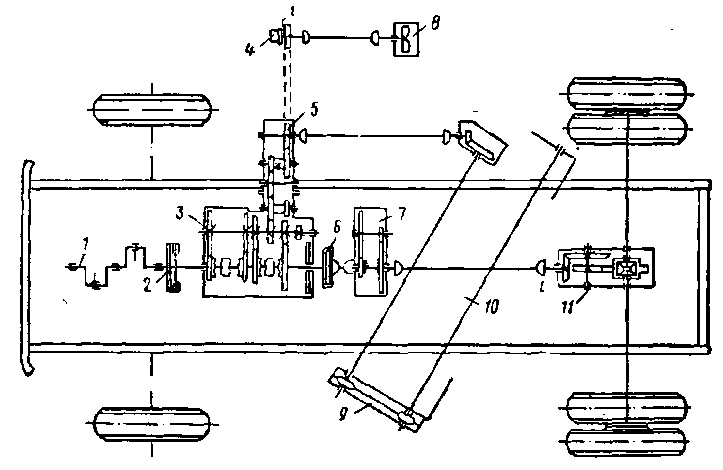 1— коленчатый вал; 2 — муфта сцепления; 3 — коробка передач; 4 — насос шестеренчатый НШ-10; 5 — раздаточная коробка; 6 — ручной тормоз; 7 — демультипликатор; 5 — водяной насос 4К-6; 9 — цепная передача; 10 — щетка; 11 — задний мост Рис. 32. Гидравлическая схема снегоочистительного оборудования поливомоечной машины ПМ-130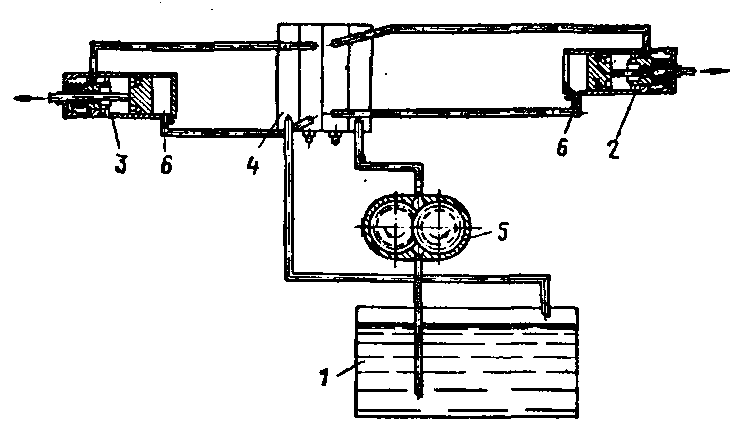 1-масляный бак; 2 —цилиндр подъема щеток; 3 — цилиндр подъема плуга; 4 — распределитель; 5 — насос НШ-10; 6 — дроссели.Тип базового шасси	ЗиЛ-130Наибольшая ширина сгребания снега в мм 2470Ширина подметания в мм 2300Наибольшая высота сдвигаемого слоя снега в мм 400Диаметр щетки в мм	 550Высота подъема плуга в мм 300То же, щетки в мм 100Угол установки щетки в град 29То же, плуга в град	25—40Рабочая скорость в км/ч до 21Производительность в тыс. м2/ч 30Вес машины в кг	6410Вес снегоочистительного оборудования	в кг 970Габаритные размеры в мм: длина 8450, ширина	3060, высота	 2520.Основные характеристики карбюраторных грузовых автомобилейХарактеристикиПоказателиЕд. измеренияБазовое шассиЗиЛ-130-76Транспортная скорость движения35км/часОбъем цистерны для воды6м3Высота машины2,35мШирина (с агрегатами для поливки и мойки)2,42мШирина (с оборудованием для поливки и мойки)6,71мДлина (с оборудованием для уборки снега)7,72мВо время мойки:Скорость движения10км/чШирина обработки (максимум)8мРасход воды на один м2от 0,8 до 1лВо время поливки:Скорость движения20км/чШирина обработкиот 15 до 18мРасход воды на один м2от 0,2 до 0,3лВо время уборки снега:Ширина обработки плугом2,5мШирина обработки щеткой2,3мВысота убираемого сугроба (максимум)0,5мПоказателиАвтомобилиАвтомобилиАвтомобилиАвтомобилиПоказателиГA3-53АЗиЛ-130-76ЗиЛ-130Г1Урал-377НГрузоподъемность, кг4000600080007500Колесная формула4х24х26х46х4Полная масса, кг7400105251517515000Максимальная скорость, км/ч80-86908075ДвигательЗMЗ-53ЗиЛ-130ЗиЛ-130ЗиЛ-375Я4Число цилиндров8888Диаметр цилиндра, мм92100100108Ход поршня, мм80959595Рабочий объем цилиндров, л4,256,06,07,0Степень сжатия6,76,56,56,5Порядок работы цилиндров1-5-4-2-6-3-7-81-5-4-2-6-3-7-81-5-4-2-6-3-7-81-5-4-2-6-3-7-8Наибольшая эффективная мощность л. с.115150150180Частота вращения коленчатого вала при наибольшей мощности, об/мин3200320032003200КарбюраторК-126БК-88АЕК-88АК-89АГЭлектрооборудование12В12В12В12ВАккумуляторная батарея6СТ-756СТ-906СТ-906СТ-140МПрерыватель-распределительР13-ДР4-ДР4-ДР4-ВКатушка зажиганияБ114Б114Б114Б113Свечи зажиганияА10НТА15ХСА15БСА13БГенераторГ250-Г1Г250-И1Г250-И1Г130Реле-регуляторРР362РР350-АРР350-АРР130СтартерСТ230-АСТ130-А1СТ130-А1СТ130Передаточные числа коробки передач: I6,557,447,446,17II3,094,104,103,40III1,712,292,291,79IV1,001,471,471,00V-1,001,000,78З.Х.7,777,097,096,60Передаточное число главной передачи6,836,326,338,05Размер шин, дюймы (мм)8,25-20 (240-508)9,00-20 (260-508)9,00-20 (260-508)1100x400-533Давление воздуха в шинах, кгс/см2: передних3,54,55,33,2задних5,36,03,53,6